En référence à l’article D.4163-4 du code du travail, l’Autorité Territoriale établit une fiche individuelle de suivi indiquant les facteurs de risques professionnels auxquels les agents sont exposés au-delà des seuils prévus à l’article D.4163-2 du code du travail. L’exposition de ces agents est évaluée en cohérence avec l’évaluation des risques prévue à l’article L.4121-3 du code du travail.Attention : Les seuils doivent être appréciés après prise en compte des mesures de protection collective et individuelle.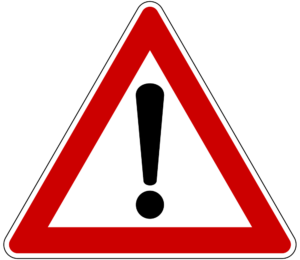 L’Autorité Territoriale remet cette fiche à l’agent (fonctionnaire, agent contractuel de droit public ou privé) au terme de chaque année civile. Il la transmet à l’agent contractuel dont le contrat s’achève au cours de l’année civile au plus tard le dernier jour du mois suivant la date de fin de contrat.L’Autorité Territoriale déclare chaque année les facteurs de risques de cette fiche, pour chaque agent de droit privé, via la DSN, dont le contrat dure plus de 1 mois dans l’année. Les agents de droit public ne sont pas concernés par cette déclaration, mais doivent tout de même être en possession de cette fiche individuelle de suivi.Le médecin de prévention peut demander la communication de la fiche individuelle de suivi. Le cas échant, la fiche individuelle de suivi complète le dossier médical en santé au travail de l’agent.Période de référence : préciser la date de début et de fin de l’évaluation exemple : du 1er janvier au31 décembre 2019A					LeNotifié à l’agent le :								Signature de l’Autorité TerritorialeDocument à conserver par la collectivité pendant cinq ans après l’année à laquelle elles se rapportent.Document à conserver tout au long de la carrière par l’agent.Collectivité / Établissement publicNom de la collectivité / établissement public :Adresse : N° de téléphone :AgentNom :Prénom :Numéro de Sécurité Sociale :Adresse : N° de téléphone :Activité en hyperbareAction ou situation - intensité minimaleFacteur détectéFacteur détectéDurée minimaleDurée minimale atteinteDurée minimale atteinteDiagnostic d'expositionActivité en hyperbareAction ou situation - intensité minimaleOuiNonDurée minimaleOuiNonDiagnostic d'expositionActivité en hyperbareIntervention ou travaux soumis à une intensité minimale de 1200 hectopascals60 interventions
par anCommentaires : Commentaires : Commentaires : Commentaires : Commentaires : Commentaires : Commentaires : Commentaires : BruitAction ou situation - intensité minimaleFacteur détectéFacteur détectéDurée minimaleDurée minimale atteinteDurée minimale atteinteDiagnostic d'expositionBruitAction ou situation - intensité minimaleOuiNonDurée minimaleOuiNonDiagnostic d'expositionBruitNiveau d'exposition au bruit rapporté à une période de référence de 8 heures d'au moins 81 décibels (A)600 heures par an (équivalent à 2,6h par jour)BruitExposition à un niveau de pression acoustique de crête au moins égal à 135 décibels (C)120 fois par anCommentaires : Commentaires : Commentaires : Commentaires : Commentaires : Commentaires : Commentaires : Commentaires : Travail de nuitAction ou situation - intensité minimaleFacteur détectéFacteur détectéDurée minimaleDurée minimale atteinteDurée minimale atteinteDiagnostic d'expositionTravail de nuitAction ou situation - intensité minimaleOuiNonDurée minimaleOuiNonDiagnostic d'expositionTravail de nuitUne heure de travail entre 24 heures et 5 heures120 nuits par anCommentaires : Commentaires : Commentaires : Commentaires : Commentaires : Commentaires : Commentaires : Commentaires : Travail en équipes successives alternantesAction ou situation - intensité minimaleFacteur détectéFacteur détectéDurée minimaleDurée minimale atteinteDurée minimale atteinteDiagnostic d'expositionTravail en équipes successives alternantesAction ou situation - intensité minimaleOuiNonDurée minimaleOuiNonDiagnostic d'expositionTravail en équipes successives alternantesTravail en équipe successives alternantes impliquant au minimum 1 heure de travail entre 24 heures et 5 heures50 nuits par anCommentaires : Commentaires : Commentaires : Commentaires : Commentaires : Commentaires : Commentaires : Commentaires : Travail répétitif caractérisé par la réalisation de travaux impliquant l'exécution de mouvements répétés, sollicitant tout ou partie du membre supérieur à une fréquence élevée, sous cadence contrainteAction ou situation - intensité minimaleFacteur détectéFacteur détectéDurée minimaleDurée minimale atteinteDurée minimale atteinteDiagnostic d'expositionTravail répétitif caractérisé par la réalisation de travaux impliquant l'exécution de mouvements répétés, sollicitant tout ou partie du membre supérieur à une fréquence élevée, sous cadence contrainteAction ou situation - intensité minimaleOuiNonDurée minimaleOuiNonDiagnostic d'expositionTravail répétitif caractérisé par la réalisation de travaux impliquant l'exécution de mouvements répétés, sollicitant tout ou partie du membre supérieur à une fréquence élevée, sous cadence contrainte30 actions techniques ou plus par minute900 heures par an
(équivalent à 4h par jour)Travail répétitif caractérisé par la réalisation de travaux impliquant l'exécution de mouvements répétés, sollicitant tout ou partie du membre supérieur à une fréquence élevée, sous cadence contrainteTemps de cycle supérieur à 30 secondes,
Temps de cycle variable,900 heures par an
(équivalent à 4h par jour)Commentaires : Commentaires : Commentaires : Commentaires : Commentaires : Commentaires : Commentaires : Commentaires : Températures extrêmesAction ou situation - intensité minimaleFacteur détectéFacteur détectéDurée minimaleDurée minimale atteinteDurée minimale atteinteDiagnostic d'expositionTempératures extrêmesAction ou situation - intensité minimaleOuiNonDurée minimaleOuiNonDiagnostic d'expositionTempératures extrêmesTempérature inférieure ou égale à 5 degrés Celsius ou au moins égale à 30 degrés Celcius900 heures par an (équivalent à 4h par jourCommentaires : Commentaires : Commentaires : Commentaires : Commentaires : Commentaires : Commentaires : Commentaires : 